Центр образования естественно-научной и технологической направленностей «Точка Роста»на базе МБОУ СОШ №11 г.о. Спасск-ДальнийЦентр образования естественно-научной и технологической направленности «Точка Роста» создан в рамках федерального проекта «Современная школа – национального проекта «Образование».Центр призван обеспечивать повышение охвата обучающихся программами основного общего и дополнительного образования естественно-научной и технологической направленностей с использованием современного оборудования, повышения качества образования, а также для практической отработки учебного материала по учебным предметам «физика», «химия», «биология», «технология». Задачи, стоящие перед центром образования «Точки Роста» являются:  - реализация основных общеобразовательных программ по учебным предметам естественно-научной и технологической направленностей, в том числе в рамках внеурочной деятельности обучающихся;- разработка и реализация разноуровневых дополнительных общеобразовательных программ естественно-научной и технической направленностей, а также иных программ, в том числе в каникулярный период;- вовлечение обучающихся и педагогических работников в проектную деятельность;- организация внеучебной деятельности в каникулярный период, разработка и реализация соответствующих образовательных программ, в том числе для лагерей, организованных образовательными организациями в каникулярный период;- проведение внеклассных мероприятий для детей, в том числе конкурсов;        - повышение результативности обучающихся в олимпиадах и конкурсах;        - повышение профессионального мастерства педагогических работников Центра, реализующих основные и дополнительные общеобразовательные программы.Среди поставленного оборудования для работы образовательного центра:- три цифровых лаборатории по биологии, химии, физике;- образовательный конструктор для практики блочного программирования с комплектом датчиков;- образовательный набор по механике и робототехнике;- четырёхосевой учебный робот – манипулятор с модульными сменными насадками;- многофункциональное устройство.В соответствии с рекомендациями Минпросвещения России, в школе обновлены учебные помещения, созданы  три лаборатории физики, химии, биологии с установкой современного оборудования. Педагоги, работающие по предметам физика, химия, биология, технология прошли курсы повышения квалификации для работы в образовательном центре «Точка Роста».Учителями школы разработаны рабочие программы по учебным предметам реализуемых на базе цента образования естественно-научной и технологической направленностей. Разработаны дополнительные общеобразовательные программы и программы внеурочной деятельности с использованием средств обучения и воспитания центра образования.32 педагога школ города будут участвовать в реализации общеобразовательных программ на базе данного центра образования.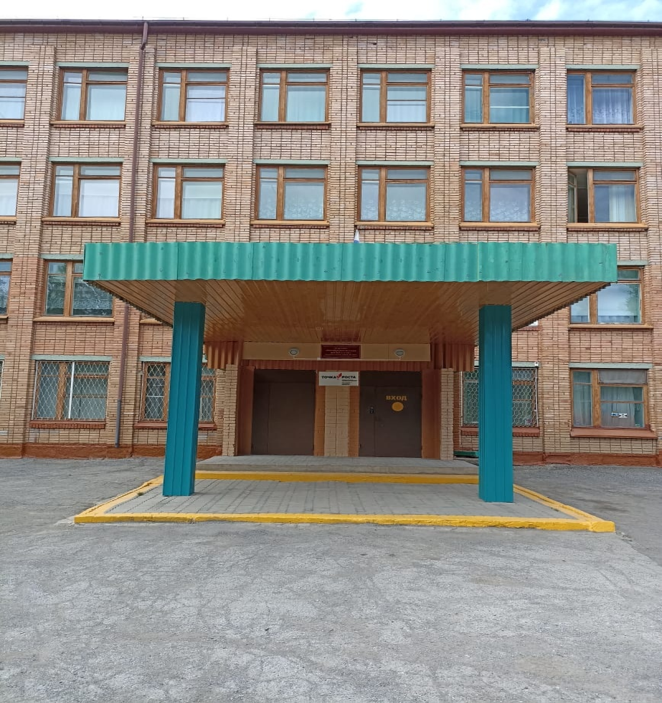 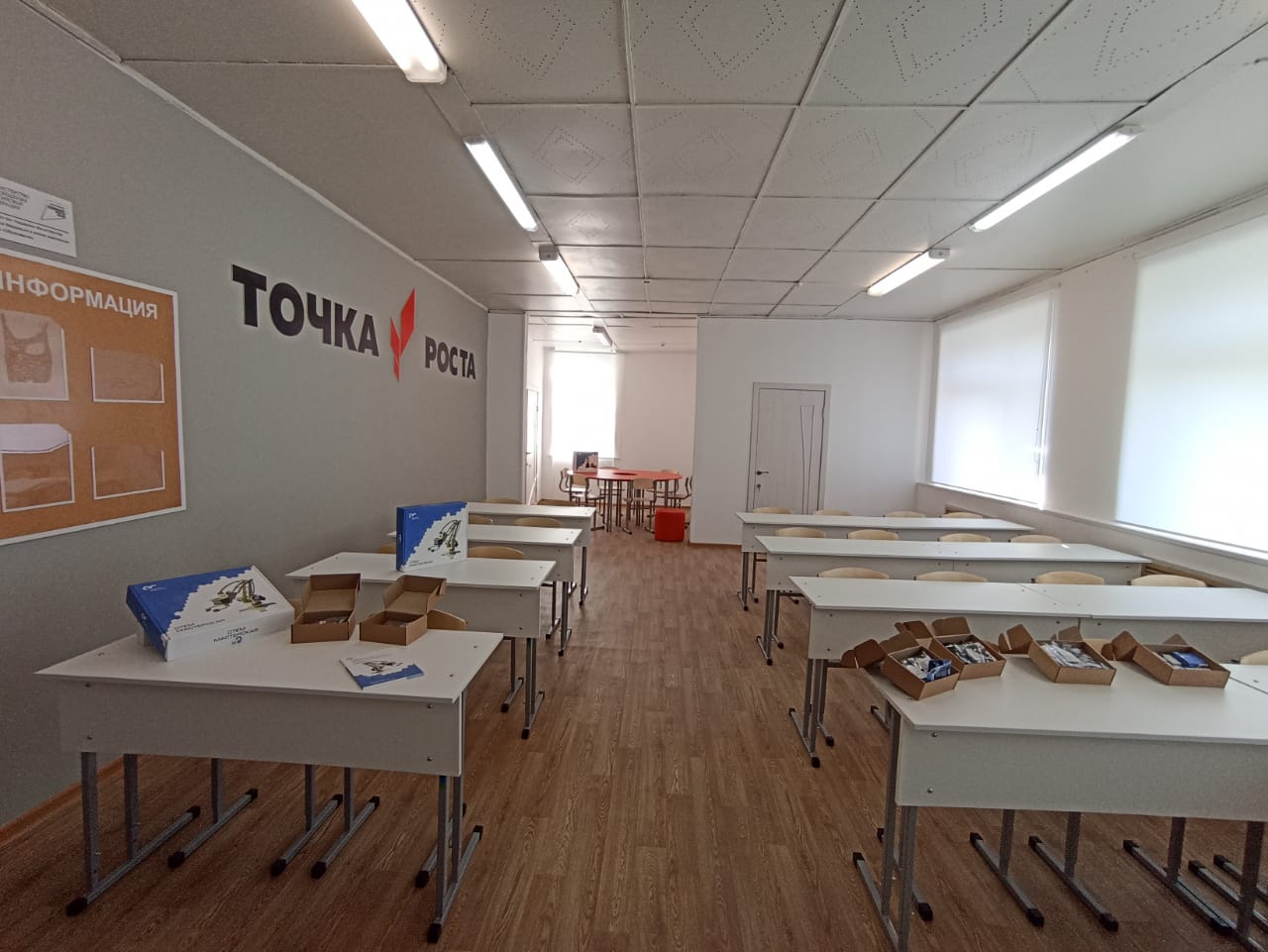 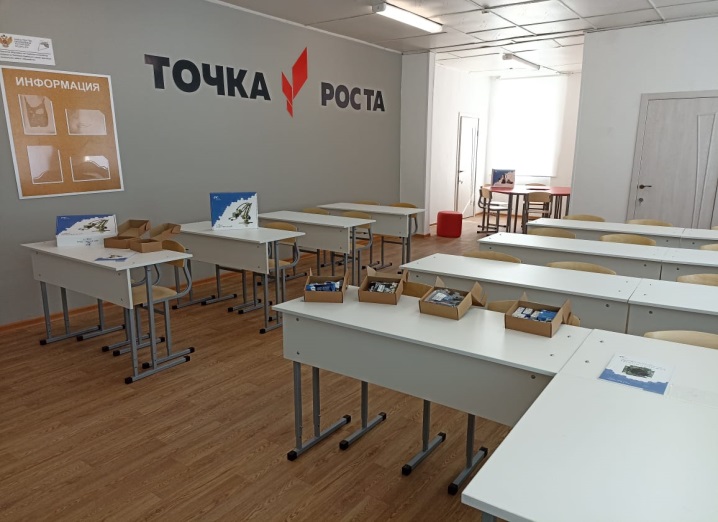 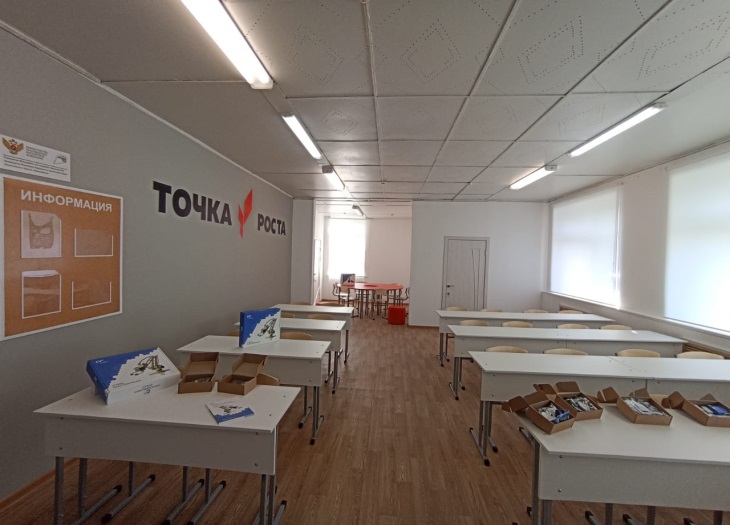 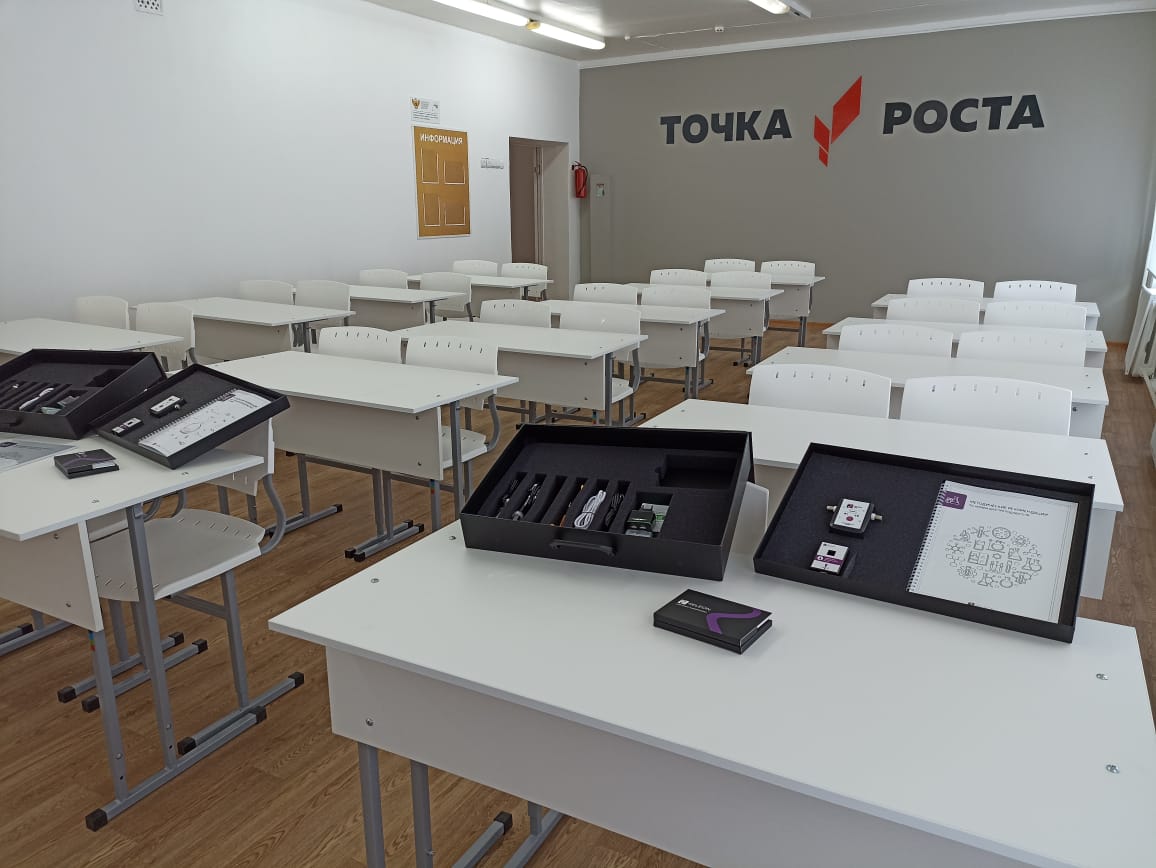 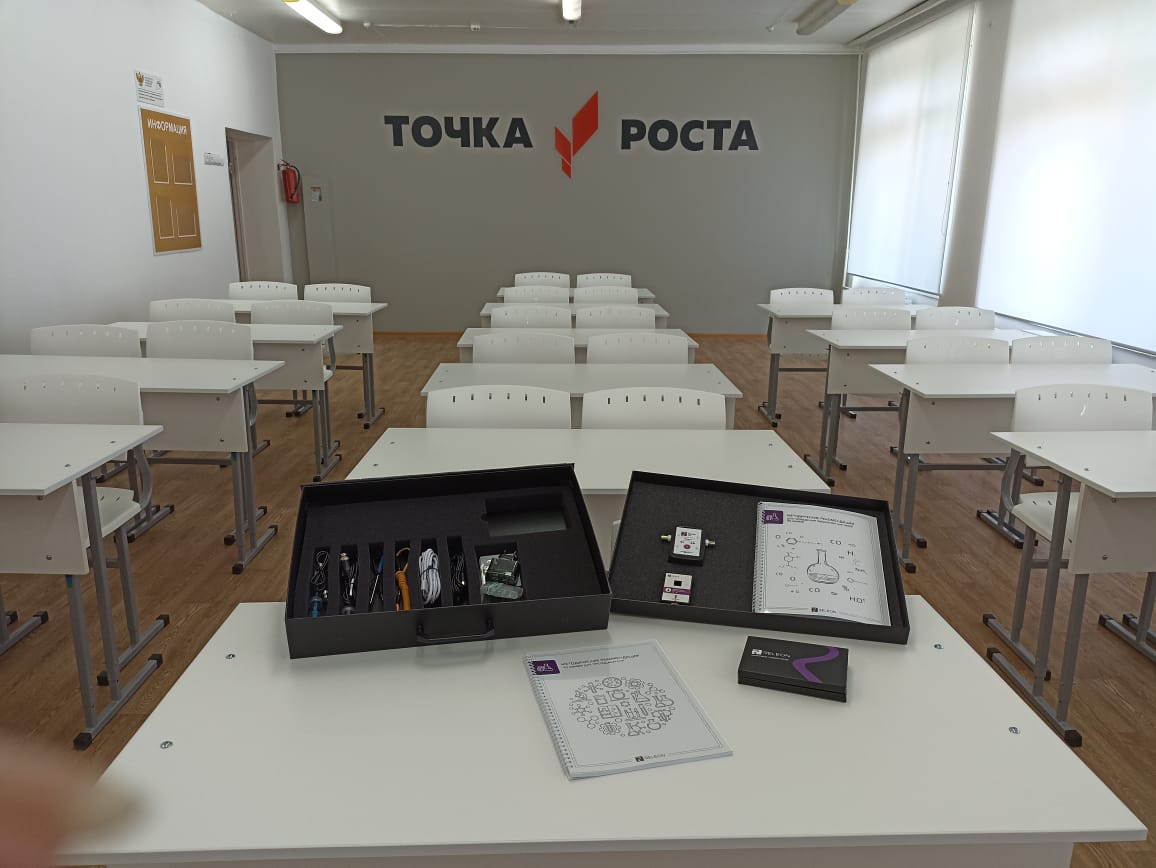 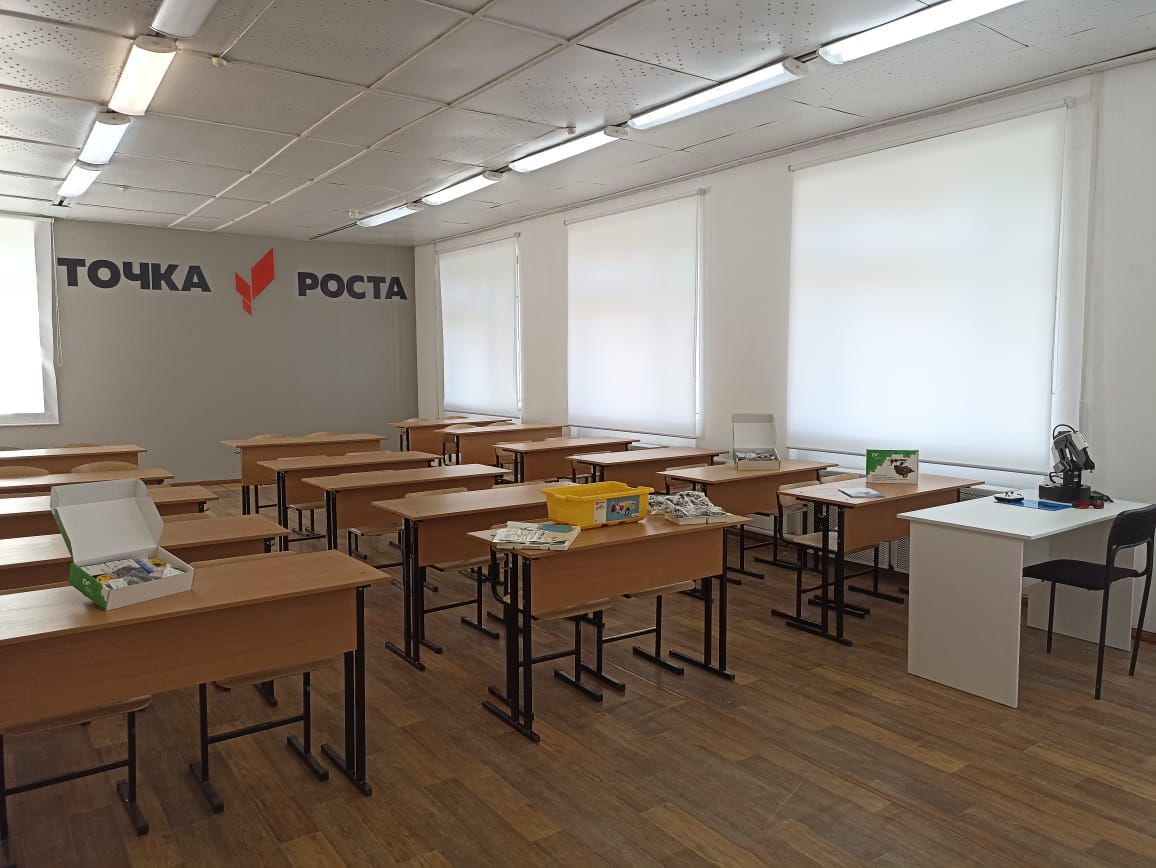 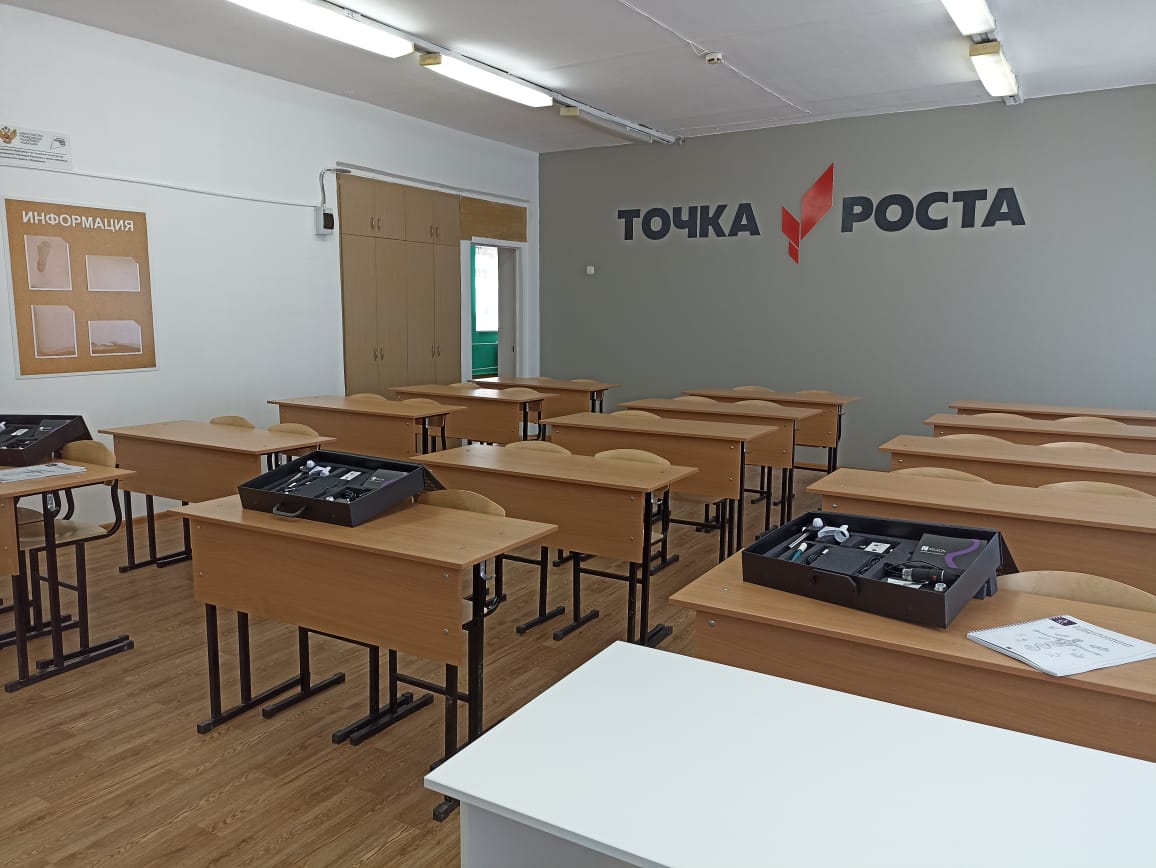 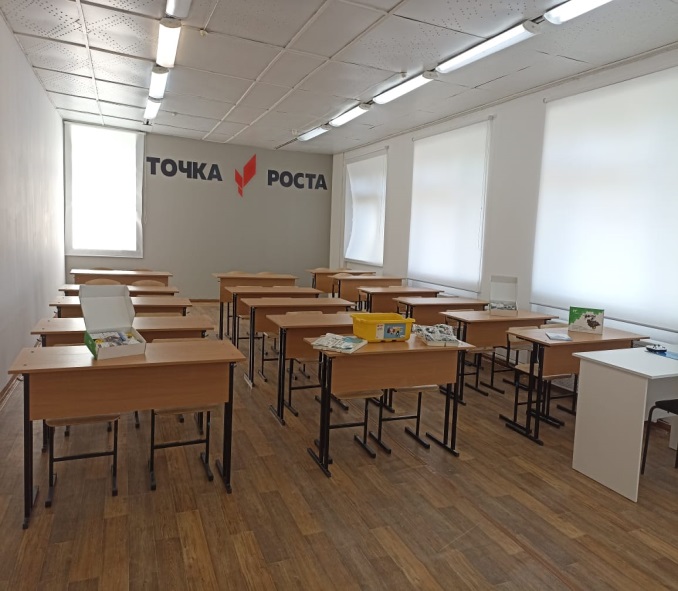 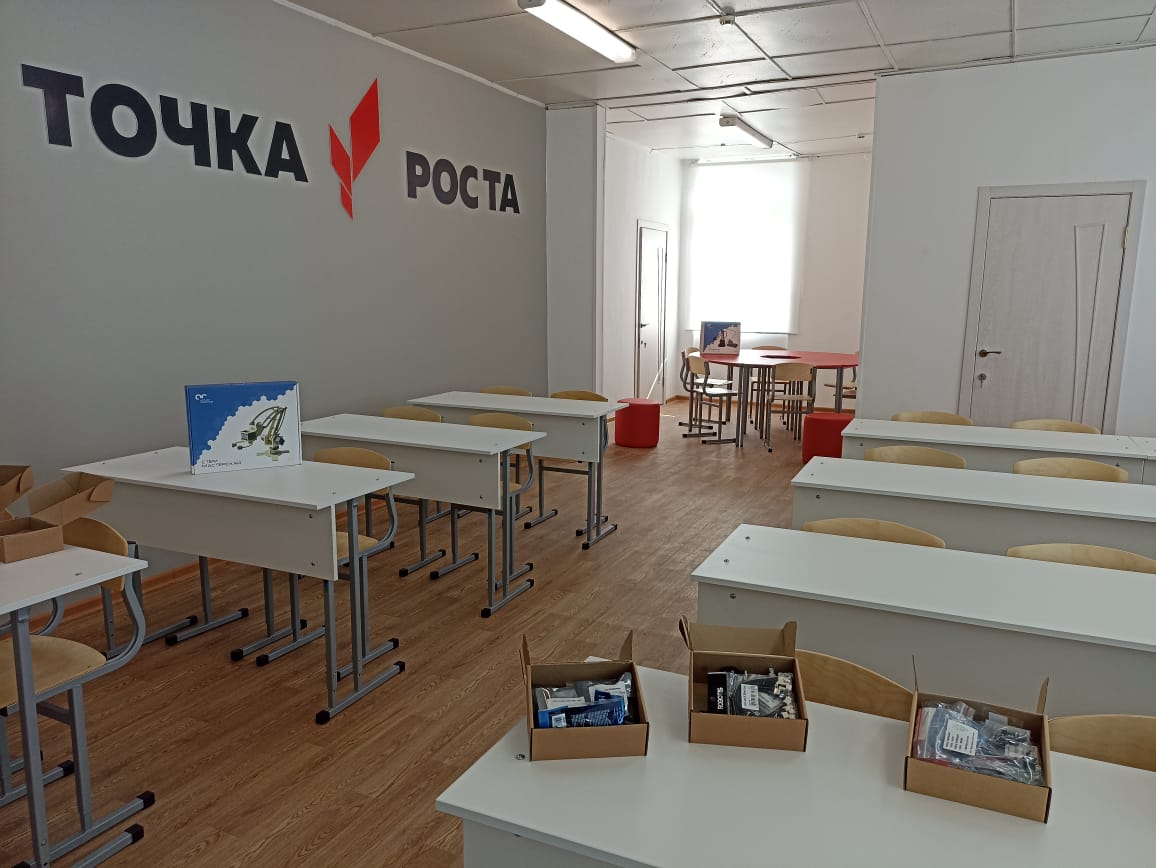 